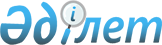 Об утверждении порядка и размера оказания социальной поддержки по оплате коммунальных услуг и приобретению топлива за счет бюджетных средств специалистам государственных организаций социального обеспечения, образования, культуры, спорта, ветеринарии и здравоохранения проживающим и работающим в сельских населенных пунктах Каракиянского районаРешение Каракиянского районного маслихата Мангистауской области от 27 ноября 2020 года № 45/451. Зарегистрировано Департаментом юстиции Мангистауской области 8 декабря 2020 года № 4359.
      В соответствии с пунктом 5 статьи 18 Закона Республики Казахстан от 8 июля 2005 года "О государственном регулировании развития агропромышленного комплекса и сельских территорий" и на основании представления республиканского государственного учреждения "Департамент юстиции Мангистауской области Министерства юстиции Республики Казахстан" от 10 сентября 2020 года № 05-10-1462, Каракиянский районный маслихат РЕШИЛ:
      1. Утвердить порядок и размер оказания социальной поддержки по оплате коммунальных услуг и приобретению топлива за счет бюджетных средств специалистам государственных организаций социального обеспечения, образования, культуры, спорта, ветеринарии и здравоохранения проживающим и работающим в сельских населенных пунктах Каракиянского района согласно приложению к настоящему решению.
      2. Признать утратившими силу решения Каракиянского районного маслихата от 3 июля 2018 года № 18/212 "О предоставлении социальной помощи на оплату коммунальных услуг и приобретению топлива за счет бюджетных средств специалистам государственных организаций здравоохранения, социального обеспечения, образования, культуры, спорта и ветеринарии, проживающим и работающим в сельских населенных пунктах" (зарегистрировано в Реестре государственной регистрации нормативных правовых актов за № 3690, опубликовано 31 июля 2018 года в Эталонном контрольном банке нормативных правовых актов Республики Казахстан), от 10 января 2019 года № 24/271 "О внесении изменений в решение Каракиянского районного маслихата от 3 июля 2018 года № 18/212 "О предоставлении социальной помощи на приобретение топлива специалистам государственных организаций социального обеспечения, образования, культуры, спорта и ветеринарии, проживающим и работающим в сельских населенных пунктах" (зарегистрировано в Реестре государственной регистрации нормативных правовых актов за № 3782, опубликовано 21 января 2019 года в Эталонном контрольном банке нормативных правовых актов Республики Казахстан).
      3. Контроль за исполнением настоящего решения возложить на постоянную комиссию Каракиянского районного маслихата по законности, по полномочиям депутатов и социальным вопросам (Б.Куандык).
      4. Государственному учреждению "Аппарат Каракиянского районного маслихата" (руководитель аппарата Ибраева Р.) обеспечить государственную регистрацию настоящего решения в органах юстиции. 
      5. Настоящее решение вступает в силу со дня государственной регистрации в органах юстиции и вводится в действие по истечении десяти календарных дней после дня его первого официального опубликования. Порядок и размер оказания социальной поддержки по оплате коммунальных услуг и приобретению топлива за счет бюджетных средств специалистам государственных организаций социального обеспечения, образования, культуры, спорта, ветеринарии и здравоохранения проживающим и работающим в сельских населенных пунктах Каракиянского района
      1. Социальная поддержка по оплате коммунальных услуг и приобретению топлива за счет бюджетных средств (далее – социальная поддержка) оказывается специалистам государственных организаций социального обеспечения, образования, культуры, спорта, ветеринарии и здравоохранения проживающим и работающим в сельских населенных пунктах Каракиянского района (далее – специалисты).
      2. Назначение социальной поддержки осуществляется уполномоченным органом – государственным учреждением "Каракиянский районный отдел занятости, социальных программ".
      Сноска. Пункт 2 в редакции решения Каракиянского районного маслихата Мангистауской области от 19.10.2023 № 7/77 (вводится в действие по истечении десяти календарных дней после дня его первого официального опубликования).


      3. Социальная поддержка оказывается без истребования заявлений от специалистов на основании сводных списков, утвержденных руководителями государственных организаций социального обеспечения, образования, культуры, спорта, ветеринарии и здравоохранения.
      4. Социальная поддержка осуществляется путем перечисления на текущие счета специалистов через банки второго уровня или организации, имеющие лицензии на соответствующие виды банковских операций. 
      5. Социальная поддержка оказывается специалистам один раз в год за счет бюджетных средств в размере 12 100 (двенадцать тысяч сто) тенге.
					© 2012. РГП на ПХВ «Институт законодательства и правовой информации Республики Казахстан» Министерства юстиции Республики Казахстан
				
      Председатель сессии 

Б.Дусипов

      Секретарь Каракиянского районного маслихата 

А. Мееров
Приложениек решению Каракиянскогорайонного маслихатаот 27 ноября 2020 года № 45/451